13 сентября первый заместитель Главы Чистопольского муниципального района Рустем Хаматов вручил денежные премии передовым механизаторам, добившимся наивысших результатов по осенней зяблевой обработке почвы.На сегодняшний день передовыми механизаторами по Чистопольскому муниципальному району по осенней зяблевой обработке почвы являются трактористы ООО "Кутлушкино" (Руководитель - Альберт Мингалимов):1. Сибгатуллин Рустем Рафаилович;2. Дияров Ринат Ахмедович;3. Хамидуллин Фанис Шафигуллович;4. Валиуллин Ильсур Ансарович.Площадь зяби в ООО "Кутлушкино" составляет 4150 га. На 13 сентября обработано около 3500 га зяби. Это наивысший показатель по Чистопольскому муниципальному району.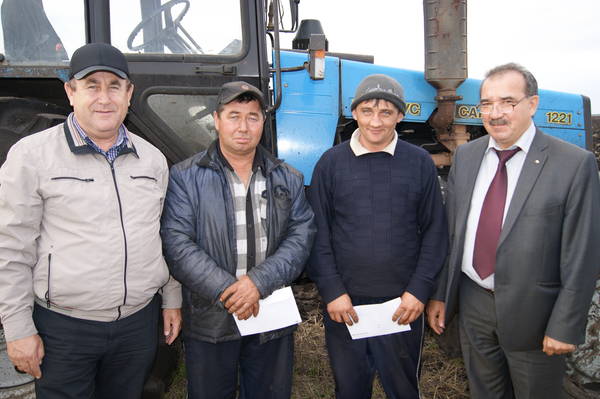 